শেখ রাসেল দিবস ২০২১প্রতিযোগিতার ধরণ: উপস্থিত বক্তৃতা (উপজেলা পর্যায়)বয়স: ৮-১২ বছরবিষয়: প্রিয় শেখ রাসেলজেলার নাম:                                                                                            উপজেলার নাম:দায়িত্বপ্রাপ্ত কর্মকর্তার নাম ও মোবাইল: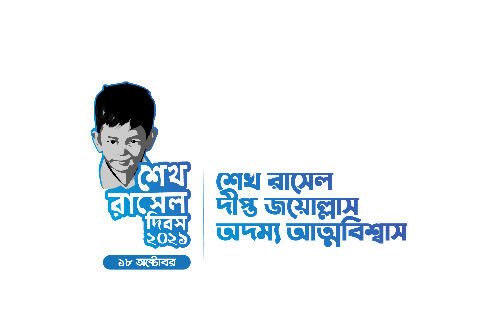 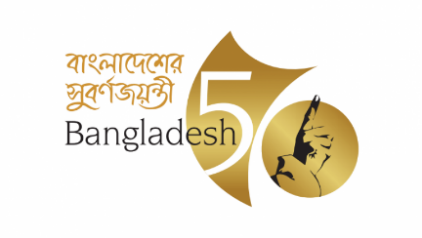 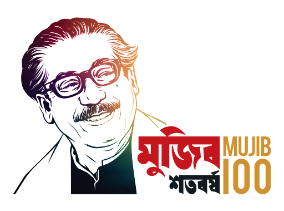 ক্রমপ্রতিযোগীর নামশিক্ষা প্রতিষ্ঠানের নামশ্রেণিরোলজন্ম নিবন্ধন নম্বর (যদি থাকে) ওজন্ম তারিখ বয়স অভিভাবকের নাম ও মোবাইল নম্বর (Optional)অভিভাবকের ইমেইল ঠিকানা (Optional)মন্তব্য